Equestrian  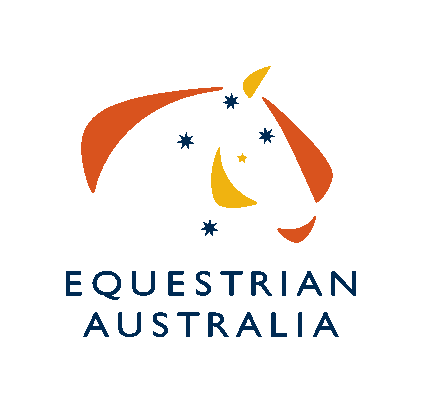 ABN 19 077 455 755www.equestrian.org.au  MARKETS, NSW, 2129 – Fax 02 9763 2466Expression of Interest for Presenter of EA Jumping Judges Courseswish to nominate as a Presenter of EA Jumping Judges Courses for the period 1 April 2014 to 30 March 2017Position RequirementsAll Presenters are to have the following requirements:Possess a	- a teaching background OR 	- middle-management background OR 	- Certificate IV Training and Assessment OR	- completion of ASC/EA’s Presenter / Train the Trainer Assessment and Mentoring course.Be a currently registered FEI Level Two or higher Jumping Judge Presenters will be required to:	- Work closely with the state branch/state jumping committee to set up a calendar of courses to meet 	the needs of jumping judges in each state	- Be able to coordinate and run EA Jumping Judge courses and assess written papers for candidates	- Use the course materials designed and provided by the NJC and EA National office in the running 	of these courses to facilitate greater consistency in judge education nationally. Presenter applicants need not necessarily have the required accreditation before attending a Train-the-Trainer Clinic although the accreditation needs to be completed before their EOI is accepted (by the NJC) and before they can present any EA clinics.The position will be reimbursed through individual arrangements with clinic organisers.  DeclarationI understand this position is only for the period identified above after which I may re-nominate. I understand the commitment in time and contribution required of this position. I also confirm that I meet the other requirements to fulfil this position, especially in terms of skills and the need to work for the good of the whole Federation and the whole of the sport.Signed								                                 Date:		____Please send this form and completed resume to the EA National Office Education Administration CoordinatorEA National OfficePost:	PO Box 673 Sydney Markets NSW 2129Fax:	02 9763 2466Email: 	education@equestrian.org.auRésumé Template  (for hand-writing or typing)for use by Nominees for Presenter of EA Jumping Judges CoursesNote: It is best to use the MS Word template available from www.equestrian.org.au, enter the information into the respective fields (which will expand to allow for the amount of text) and then print the form for signing and scanning/posting with the nomination form. Nominees must use this template to give information on their background and their commitment as a course presenter.I,ofof(Full Name)(Full Name)(Address)(Address)(Address)(Address)(Address)(Address)(Address)(Address)(Address)(Address)(Address)(Address)(Telephone)(Telephone)(Telephone)(Telephone)(Telephone)(Telephone)(E-mail Address)(EA Member No.)Training & Education (outside of EA official status)(formal education, experience)Presentation, delivery and assessment background.(evidence of experience in presenting and assessing)Other Relevant InformationDateSignature